ARUNACHAL FRONT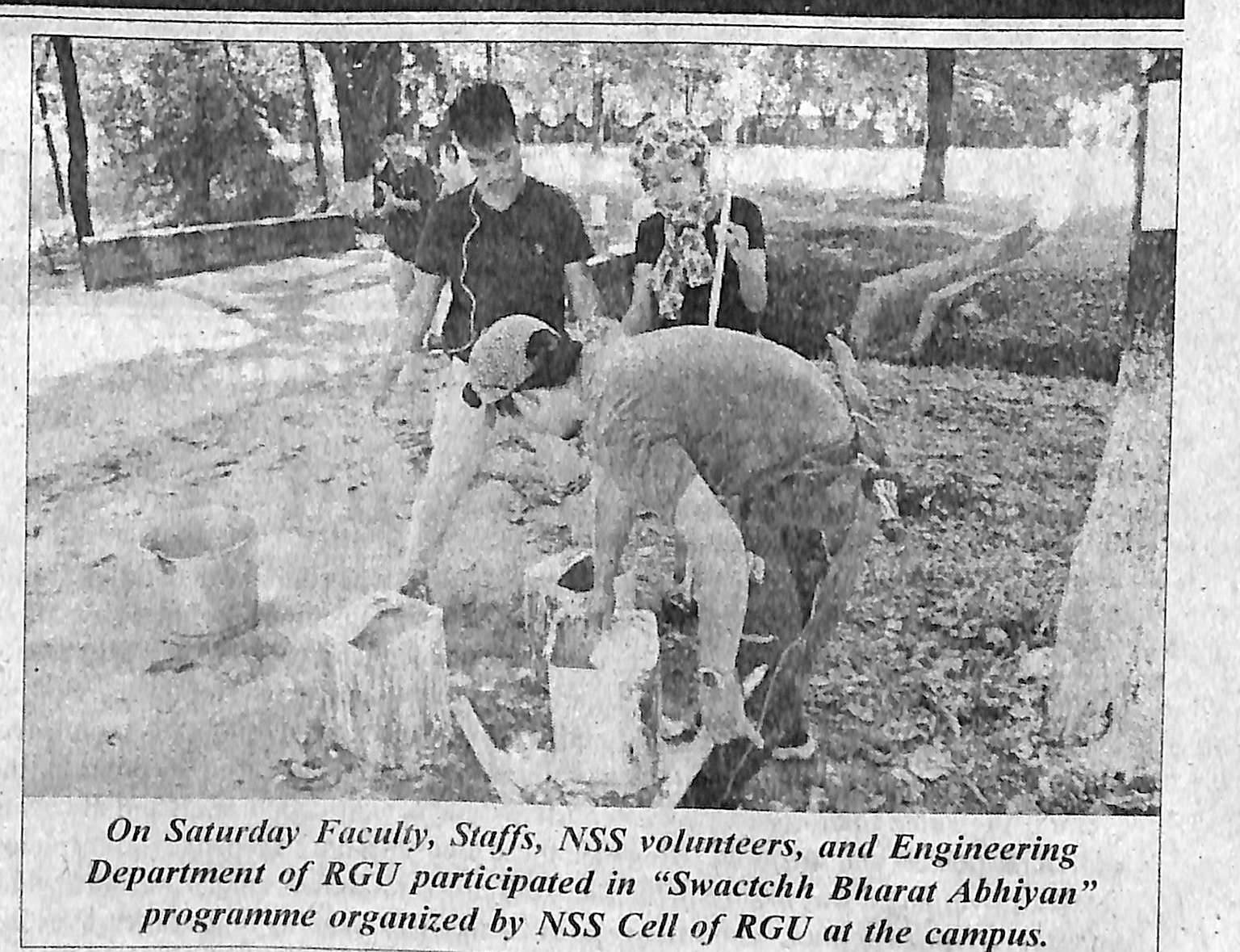 News published in: - Arunachal FrontOn 28th  October 2018.Type : Regional newspaper.Place : Itanagar Arunachal Pradesh29th OCT 2018